О внесении изменений впостановление от 29.01.2013 № 3-п Внести в постановление администрации Лабазинского сельсовета от 29.01.2013  № 3-п «Об утверждении Перечня автомобильных дорог общего пользования местного значения муниципального образования Лабазинский сельсовет» следующие изменения:Внести изменения в Перечень автомобильных дорог общего пользования местного значения муниципального образования Лабазинский сельсовет согласно приложениям.Контроль за исполнением настоящего постановления оставляю за собой.3. Постановление вступает в силу с момента опубликования в газете «Лабазинский вестник».Глава муниципального образования    	       В.А. ГражданкинРазослано: в дело, прокурору, районной администрацииПриложение № 1                                                                                                                                                 к постановлению от 10.07.2014 № 41-п                                                                                                                Перечень                                                                                                                            дорог МО Лабазинский сельсовет село ЛабазыПриложение № 2                                                                                                                                                 к постановлению от 10.07.2014 № 41-п    Перечень                                                                                                                                дорог  МО Лабазинский сельсовет село СуриковоПриложение № 3                                                                                                                                                 к постановлению от 10.07.2014 № 41-п    Перечень                                                                                                                                      дорог МО Лабазинский сельсовет село ОзеркиПриложение № 4                                                                                                                                                 к постановлению от 10.07.2014 № 41-п    Перечень                                                                                                                                        дорог МО Лабазинский сельсовет село СавельевкаПриложение № 5                                                                                                                                                 к постановлению от 10.07.2014 № 41-п    Перечень                                                                                                                         дорог МО Лабазинский сельсовет село Скворцовка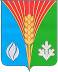  АдминистрацияМуниципального образованияЛабазинский сельсоветКурманаевского районаОренбургской области  ПОСТАНОВЛЕНИЕ10.07.2014 № 41-п№п/пНаименование дорогиДлина дороги, мШирина дороги, мПокрытиеГод постройки ул. Крупской9636грунтовая1995 ул. Молодежная2536грунтовая1984 ул. Западная1686грунтовая1930ул. Ленина5406грунтовая1923 ул. Советская1926грунтовая1927ул. 8 Марта2326грунтовая1910 ул. Набережная1666грунтовая1918 ул. Северный1906грунтовая1918ул. Заречная5566грунтовая1930ул. Мостовая4996грунтовая1927 ул. 1 Мая3666грунтовая1900ул. Чапаева7926грунтовая1900 ул. Партизанская1416грунтовая1918ул. Садовая5886грунтовая1914ул. Горького4186грунтовая1925ул. Крупской10506асфальт1992 ул. Ленина19006асфальт1992 ул. Ларионова12836асфальт1992 ул. Советская4506асфальт1992 ул. Зорина10086асфальт1992 ул. Ватутина2266асфальт1992ул. Мостовая2006асфальт1992ул. Новая9566асфальт1992Итого:13137№п/пНаименование дорогиДлина дороги, мШирина дороги, мПокрытиеГод постройкиул. 1 Мая13986грунтовая1918ул. Заречная5256грунтовая1925ул. 8 Марта8886грунтовая1910 ул. Молодежная1416грунтовая1972 ул. Народная5346грунтовая1912Итого:3486№п/пНаименование дорогиДлина дороги, мШирина дороги, мПокрытиеГод постройки ул. Мостовая7456грунтовая1945ул. Центральная6556грунтовая1930ул. Молодежная2356грунтовая1989ул.1 Мая2356грунтовая1927Итого:1870№п/пНаименование дорогиДлина дороги, мШирина дороги, мПокрытиеГод постройки ул. Заречная1536грунтовая1931ул.  Центральная8776грунтовая1925Итого:1030№п/пНаименование дорогиДлина дороги, мШирина дороги, мПокрытиеГод постройки ул. Набережная19026грунтовая1918ул.  Советская15746грунтовая1914 ул.Молодежная2056грунтовая1982Итого:3681